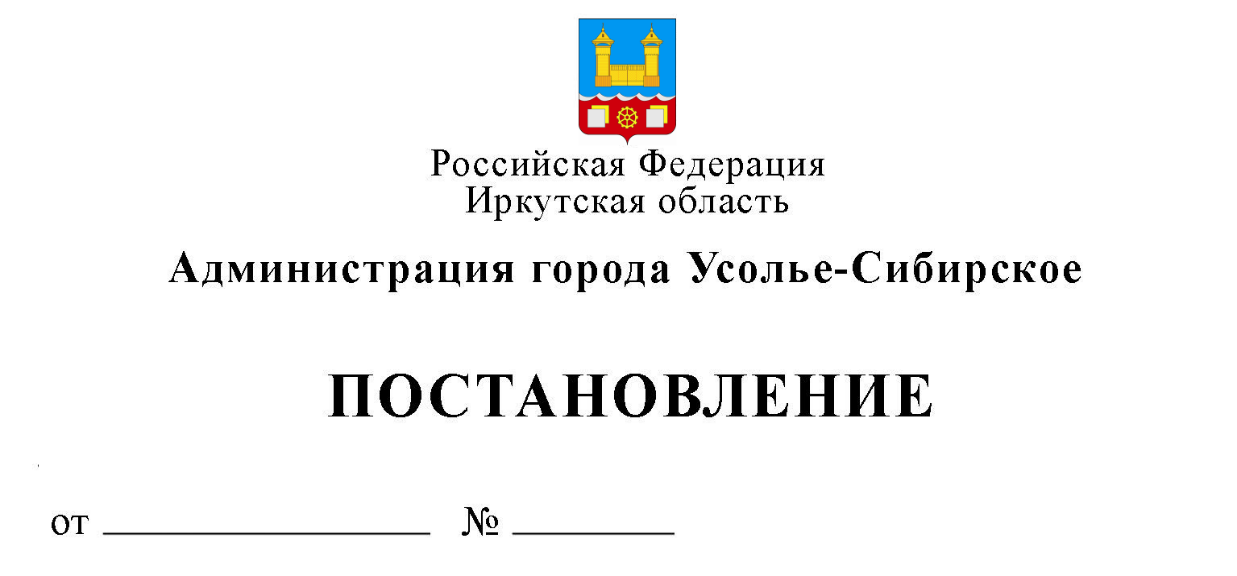  Об утверждении «Реестра муниципальныхавтобусных маршрутов регулярных перевозок на территории муниципального образования «город Усолье-Сибирское»В соответствии с Федеральными законами от 6 октября 2003 года № 131-ФЗ «Об общих принципах организации местного самоуправления в Российской Федерации» и Федеральным законом от 13.07.2015 № 220-ФЗ «Об организации регулярных перевозок пассажиров и багажа автомобильным транспортом и городским наземным электрическим транспортом в Российской Федерации и о внесении изменений в отдельные законодательные акты Российской Федерации», руководствуясь статьями 45, 55  Устава муниципального образования «город Усолье-Сибирское», администрация города Усолье-Сибирское ПОСТАНОВЛЯЕТ:	1. Утвердить прилагаемый Реестр муниципальных автобусных маршрутов регулярных перевозок на территории муниципального образования «город Усолье-Сибирское» приложение №1.	2.  Настоящее постановление опубликовать в газете «Официальное Усолье» и разместить на официальном сайте администрации города Усолье-Сибирское.	3. Контроль за исполнением настоящего постановления возложить на заместителя главы, председателя комитета по городскому хозяйству администрации города Антонова Н.В. Глава администрации города                                                           О.П. Жилкин  Копия верна: И.о. начальника отдела учета и контроля документов и обращений граждан администрации города                                                            Л.В. Мотылькова                                                                                    Подготовила:                                                                             Казаринова Н.В.			                 Согласовано:                                   Заместитель главы, председатель комитета                                                        	по городскому хозяйству                                                                  Н.В. Антонов                                       Начальник юридического отдела                                                  Т.В.   Филипенко            										                                                                                                                                                                                                                                                                  Приложение № 1                                                                                                                                                                                          к постановлению администрации                                                                                                                                  города Усолье-Сибирское                                                                                                                                                                                     от ________ 2016г. №_______Реестр муниципальных автобусных маршрутов регулярных перевозокна территории муниципального образования «город Усолье-Сибирское»          Заместитель главы, председатель комитета по         городскому хозяйству администрации города                                                                                                                           Н.В. Антонов  Рег.№ п/п№ маршрутаНаименование маршрута регулярных перевозокНаименования промежуточных остановочных пунктов по маршруту регулярных перевозок Наименования улиц, автомобильных дорог, по которым существующих движение транспортных средств между остановочными пунктами по маршруту регулярных перевозокПротяженность маршрута регулярных перевозок кмПорядок посадки и высадки пассажировВид регулярных перевозокДанные о транспортных средствах, которые используются для перевозок по маршруту регулярных перевозокДанные о транспортных средствах, которые используются для перевозок по маршруту регулярных перевозокДанные о транспортных средствах, которые используются для перевозок по маршруту регулярных перевозокДанные о транспортных средствах, которые используются для перевозок по маршруту регулярных перевозокДата начала осуществления регулярных перевозокДанные о юридических лицах, индивидуальных предпринимателях, осуществляющих перевозки по маршруту регулярных перевозокДанные о юридических лицах, индивидуальных предпринимателях, осуществляющих перевозки по маршруту регулярных перевозок Рег.№ п/п№ маршрутаНаименование маршрута регулярных перевозокНаименования промежуточных остановочных пунктов по маршруту регулярных перевозок Наименования улиц, автомобильных дорог, по которым существующих движение транспортных средств между остановочными пунктами по маршруту регулярных перевозокПротяженность маршрута регулярных перевозок кмПорядок посадки и высадки пассажировВид регулярных перевозокВидКлассМаксимальное количествоЭкологические характеристикиДата начала осуществления регулярных перевозокнаименование юридического лица, фамилия, имя, отчество индивидуального предпринимателяместо нахождения 12345678910111213141512ж/д вокзал – Зеленый ж/д вокзал «ж/д вокзал» к/т «Ровесник», ТЦ «Сокольники», Школа 5, магазин «Охотник», Оптовый рынок «Водопад», ТД «Гранд», «Стадион», «59- квартал», ул. «Машиностроителей», «Аптека», ул. «Карла Либкнехта», «Кирзавод», «ул. Бабушкина», «Школа № 14», ул. «Восточная», «Дачная», «Кладбище», ул. «Лазо», «Магазин», ул. «Жуковского», «ПТУ № 11», «Зеленый городок», «Престиж», магазин «Стройка, ул. «Красных Партизан». пр. Красных партизан, пр.  Космонавтов, пр. Ленинский.  пр. Комсомольский ул. Машиностроителей, ул. Энгельса, ул. К. Либкнехта, ул. Степана Разина, ул. Кирзаводская, ул. К. Цеткин, ул. Восточная, ул. Жуковского, ул. Фурманова, ул. Пугачева, ул. Попова, ул. Московская, 25,0Только на остановочных пунктахПо регулярным тарифамАвтобусМ-2 М-36Евро2Евро 3Евро 4 Евро 501.08.2002МУП ПО «Электроавтотранс»665458 г. Усолье-Сибирское ул. Куйбышева 16,Т. 6-31-8925ж/д вокзал – мясокомбинат  ж/д «Вокзал» к/т «Ровесник», ТЦ «Сокольники», «Школа № 5», магазин «Охотник», оптовый рынок «Водопад», ТД «Гранд», «Стадион», «59 квартал», ул. «Машиностроителей», «Аптека», ТЦ «Элегант», ул. «Куйбышева», «ЦРБ», «Лицей №1», «Детская поликлиника», ул. «Ленина», «ГОВД», Курорт «Усолье», «Горбольница», «Школа №   8», «Автоколонна 1946», «Руссоль (7 участок)» по требованию, «Мясокомбинат», «ДДТ», «Комсомольская площадь», магазин «Звезда», «Престиж», магазин «Стройка», пр-т «Красных Партизан». Пр. Красных партизан, пр. Космонавтов, пр. Ленинский, пр. Комсомольский, ул. Машиностроителей, ул. Энгельса, ул. Интернациональная, ул. Куйбышева, пр. Комсомольский, ул. Ленина, ул. Советская, ул. Крупской ул. Пушкина, ул. Горького, ул. Менделеева, ул. Ватутина 28,5Только на остановочных пунктахпо регулируемым тарифамАвтобусМ-2М-37Евро2Евро 3Евро 4 Евро 501.08.2002МУП ПО «Электроавтотранс»665458г. Усолье-Сибирское ул. Куйбышева 16,Т. 6-31-8936 Магазин «Ангара» - 2-й участок- магазин «Ангара»  «Ангара», «Школа № 5», магазин «Стройка», пр-т «Красных Партизан», ж/д «Вокзал», «26 училище», ул. «Луначарского», «Стадион», «59- квартал», магазин «Ангарский», «ДК Мир», «Лицей №1», «Гостиница», ул. «Сеченова», «Департамент», «Школа № 6», «СМУ-5», «Химпром» (часпик), «2-й участок», «ДДТ». Пр. Красных партизан, пр. Космонавтов, ул. Луначарского пр. Комсомольский, ул. Сеченова, ул. Коростова, ул. Менделеева, ул. Ватутина. 16,8Только на остановочных пунктахпо регулируемым тарифамАвтобусМ-2М-315Евро2Евро 3Евро 425.03.2012Индивидуальный предприниматель Сливка Вячеслав Богданович665460г. Усолье-Сибирское ул. Луначарского, 2Б.Т.3-87-47422с Кристалл- Космонавтов-Кристалл «Кристалл», ТЦ «Юбилейный», «Детская больница», ул. «Куйбышева», магазин «Звезда», «Центральный рынок», ул. «Машиностроителей», «59- квартал», «Стадион», ТЦ «Лада», пр-т «Красных Партизан», ж/д «Вокзал», к/р «Ровесник», ТЦ «Сокольники», «Ангара», «Школа №5», магазин «Охотников», оптовый рынок «Водопад», ТЦ «Гранд», ТЦ «Элегант», ул. «Куйбышева», «2-й участок», «Химпром» (часпик) «СМУ 5», «Школа № 6», «Департамент», «Сеченова».ул. Сеченова, ул. Ватутина, ул. Ленина, ул. Интернациональная, ул. Матросова, ул. Энгельса, ул. Машиностроителей, пр-т Комсомольский, Красных партизан, пр. Космонавтов, пр. Ленинский, ул. Менделеева, ул. Коростова.18,8Только на остановочных пунктахпо регулируемым тарифамАвтобусМ-2 М-38Евро2Евро 3Евро 420.10.2009 г.Индивидуальный предприниматель Барабаш Сергей Геннадьевич665470г. Усолье-Сибирское ул. Стопани 55-28